СОБРАНИЕ ДЕПУТАТОВ ВЕСЬЕГОНСКОГО РАЙОНАТВЕРСКОЙ ОБЛАСТИРЕШЕНИЕг. Весьегонск25.11.2014                                                                                                                            № 21Заслушав отчет исполнительного директора Весьегонского отделения ООО «Тверьоблэлектро» Дроздова М.Ю. о состоянии и перспективах развития электроснабжения г.ВесьегонскаСобрание депутатов Весьегонского района решило:1.Принять к сведению отчет исполнительного директора Весьегонского отделения ООО «Тверьоблэлектро» Дроздова М.Ю. о состоянии и перспективах развития электроснабжения г.Весьегонска.2.Настоящее решение вступает в силу со дня его подписания.                  Глава района                                                                          А.В. ПашуковО состоянии и перспективах развития электроснабжения г.Весьегонска 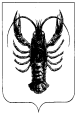 